                                                     Tailandia Clásica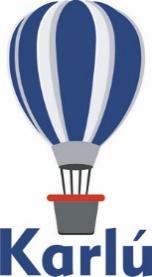   4 días/3 nochesSalidas en regular los viernes.Día 1 Bangkok/Ayutthaya/SukhothaiSalida por la mañana hacia la antigua capital de Siam, la gran Ayutthaya, donde nos aguardan impresionantes ruinas de fortalezas y templos. En Ayutthaya veremos las altas estupas de Wat Phra Sri Sanphet, Wat Chaiwatthanaram y Wat Mahathat; es en este último donde podremos admirar la famosa imagen de Buda en las raíces de un árbol. Dejaremos atrás la antigua gran capital y continuaremos hasta Sukhothai, haciendo parada en el camino para almorzar. Llegada al hotel de Sukhothai donde disfrutaremos de un placentero descanso.Día 2 Sukhothai/Lampang/Chiang MaiDesayuno en el hotel, nos dirigiremos rumbo a uno de los parques históricos más prolíficos en restos arqueológicos y declarado Patrimonio de la Humanidad por la UNESCO en el año 1991. Daremos un cómodo y agradable paseo en bicicleta por los llanos jardines del parque histórico de Sukhothai, admirando sus ruinas y lagos; disfrutando de la vegetación, de los templos y de la relajación que ofrece este entorno histórico. Después, veremos otra de las imágenes más icónicas del país, el gran Buda Blanco de Wat Si Chum. Luego continuaremos hacia Lampang. En el camino haremos parada en un restaurante local para almorzar y al llegar a Lampang visitaremos Wat Phra That Lampang Luang, el templo más relevante de la ciudad. Seguiremos hasta Chiang Mai y antes de ir al hotel a descansar, visitaremos el Templo de plata (Wat Srisuphan) y daremos un paseo por el mercado de la comunidad de plateros Wua Lai. Check-in en el hotel y alojamiento.Día 3 Chiang MaiTras el desayuno, comenzaremos una jornada que está diseñada para conocer uno de los emblemas de Tailandia, dentro de su diversidad siempre pintoresca e interesante, el elefante. Con el ánimo de realizar un turismo ecológico y responsable con el hábitat del país, visitaremos EcoValley; un nuevo y renovado concepto de campamento de elefantes, situado entre las montañas. Tendremos la inolvidable oportunidad de acercarnos a este majestuoso animal de una forma nueva y diferente, y siempre bajo la premisa del respeto al animal y su entorno. Dentro del programa de esta excursión aprenderemos acerca de la anatomía, comportamiento y todo lo que rodea a los elefantes, les daremos de comer “bolas de energía”, bananas y caña de azúcar; ayudaremos con la producción de papel a partir de su estiércol y finalmente les bañaremos en una pequeña cascada. Este campamento, por su filosofía, no ofrece el paseo a lomos del elefante. Después, nos dirigiremos a un recinto de poblados que hoy recoge una selección de las tribus más relevantes del país, como la Tribu Karen con sus pintorescas Long Neck (Mujeres Jirafa), que tienen su asentamiento original en Mae Hong Son y que son procedentes de Birmania, así como algunas de las otras tribus que se encuentran en este espacio, que recrea su hábitat natural, como son las tribus Lisu, Yao y Meo. Visitaremos un jardín de orquídeas y allí mismo almorzaremos. Tras el almuerzo, partiremos para visitar el templo más relevante de Chiang Mai, situado en la montaña Doi Suthep, donde disfrutaremos de unas fabulosas vistas de la ciudad desde su mirador. Regresaremos a la ciudad para hacer noche en el hotel de su elección.Día 4 Chiang Mai/Próximo destinoDespués del desayuno, traslado de salida al aeropuerto para continuar el viaje hasta el próximo destino.Costos por persona en dólares americanos:Opción A Categoría EstándarHoteles Categoría Estándar:Sukhothai Treasure ResortWintree City Resort Chiang MaiOpción B Categoría SuperiorHoteles Categoría Superior:Sriwilai Sukhothai Resort U Nimman Chiang Mai)Notas: Para reservas de triple ocupación, importante saber que, la tercera cama es o bien un sofá cama o un plegatín (rollabed). Cualquiera de ellas podría resultar incómoda para un adulto además de limitar el espacio de la habitación.Incluye:Media pensión Alojamiento según categoría elegidaEntradasTransporte y visitas según el programa Guía de habla española No Incluye:Vuelos nacionales o internacionales Impuestos aeroportuarios Bebidas Gastos personales Suplemento durante periodos festivos Propinas para conductores y guías Comidas y otros servicios no mencionados en el programa.Tramite VisasSuplementos:Pensión completa (3 cenas adicionales); Opción A 77.00 USD Opción B 144.00 USD por personaDías festivos o temporada alta suplemento en hotelesSuplemento por Cena de Navidad y Año Nuevo.Suplemento por visita del parque histórico de Sukhothai en tuk tuk eléctrico en lugar de bicicleta: 17 USD por tuk tuk. La capacidad máxima es de 4 personas por tuk tuk.Notas:Para reservaciones, se requiere copia del pasaporte con vigencia mínima de 6 meses después de su regreso.Los documentos como pasaporte, visas, vacunas, pruebas PCR, antígenos o cualquier otro requisito que solicite el país visitado, son responsabilidad del pasajero.Su itinerario puede estar sujeto a cambio por las reglamentaciones y políticas de cada país por las afectaciones del COVID, favor de reconfirmar su viaje antes de la fecha de salida.Tarifa aplica para pago con transferencia bancaria o chequePagos con tarjeta de crédito visa o mc aplica cargo bancario de 3.5%El tipo de cambio se aplica el día que se realiza el pago (consultar)NO aplica reembolso por servicios NO utilizadosLas cotizaciones están sujetas a cambio al momento de confirmar los servicios por escrito.Fechas de SalidaHabitaciónDoble o tripleSuplemento Individual01/01/21-30/04/21709.00133.0001/05/21-31/10/21569.00133.0001/11/21-31/12/21709.00133.00Fechas de SalidaHabitación Doble o tripleSuplemento Individual01/01/21-30/04/21840.00276.0001/05/21-31/10/21659.00232.0001/11/21-31/12/21840.00276.00